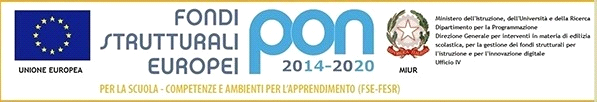 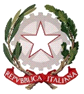 MINISTERO DELL’ISTRUZIONE, DELL’UNIVERSITÀ E DELLA RICERCAUfficio Scolastico Regionale per il LazioIstituto Tecnico Commerciale e per Geometra Statale “CARLO MATTEUCCI”Via delle Vigne Nuove, 262 – 00139 Roma -  tel. 06121123705  Succ. Via Roberto Rossellini, 7 - 00137 Roma – tel. 06121123725Cod. Mecc.: RMTD65000G - Distretto Scolastico XII - Codice Fiscale: 80201790583 -  Codice Univoco Ufficio: UFR82PSito web: www.itcgmatteucci.gov.it- E-mail: RMTD65000G@istruzione.it - PEC: RMTD65000G@pec.istruzione.itAi docenti coordinatori di classe:Sorrentini, Blasi, Ludovisi, Mastropietro, Vigliarolo, Rossi, Gragnaniello, PucciAi docenti di sostegno:Allegrini, Baroni, Joller, Manto, Pellicanò, Petrini, ZampognaAi genitori degli alunni certificati ai sensi della legge 104/92Alla Referente ASL Roma1 (Via Dina Galli): dott.ssa CarducciAlla Responsabile del progetto per l’assistenza specialistica: prof.ssa  Stefania Ciasco
All’ assistente specialistico:Stefano Leone                                                                            Al Coord.  del Consorzio Tiresia: dott. Raffaele  LeoAl personale ATA della sede centraleOggetto: Convocazione G.L.I. di IstitutoIl giorno lunedì 28 maggio 2018 alle ore 12:00 presso la biblioteca della sede centrale dell’ITCG Matteucci (Via delle Vigne Nuove, 262) è convocato il Gli d’Istituto con il seguente ordine del giorno:  Rilevazione alunni disabili a.s. 2018/19Assistenza specialistica progetto in rete: approvazione n. ore per alunno; procedura per la richiesta del servizio;Accoglienza e orientamento in ingresso;Rilevazione alunni con BES e strumenti d’intervento:- certificazioni;- PDP;- metodologie e strategie adottate  a garanzia del successo formativo;PAI : monitoraggio del livello di inclusività della scuola (punti di forza e criticità); obiettivi di incremento dell' inclusività proposti  per il prossimo anno scolastico;Varie ed eventuali.Roma, 4 maggio 2018                                			                                 Il Dirigente Scolastico            Maria GemelliDocumento firmato digitalmente Ai sensi del Codice di Amministrazione Digitale e norme ad esso connesse